CUOTA ANUAL POR CATEGORIAS TEMPORADA 2023/2024LOTERIA NAVIDAD: Venta de 48 participaciones de 3€ o pago de 48€ de cuotaLOTERIA EL NIÑO: Venta de 16 participaciones de 3€ o pago de 16€ de cuotaEl Taller de Iniciación está exento de la venta de loteríasLos hermanos de jugadores federados tienen un descuento de 50€EQUIPAMIENTO DEPORTIVO INCLUIDO EN LA CUOTA ANUALEQUIPACION DE JUEGO COMPLETA (1ª CAMISETA, 2ª CAMISETA, PANTALON Y MEDIAS)MATERIAL DEPORTIVO OBLIGATORIO PARA TODAS LAS ALTAS EN LA ESCUELA = 140€1 POLO Y BERMUDA DE VERANO ADIDAS1 CHANDAL COMPLETO ADIDAS1 MOCHILA1 SUDADERA CON CAPUCHAUna vez hecha la inscripción, solicitar formulario de tallaje en las oficinas del Club Solicitar y pagar el material deportivo en la tienda INTERSPORT C.C. ADEMUZ    70€ en el momento de solicitarlo + 70€ al recogerlo.MATERIAL DEPORTIVO OPCIONALSolicitud y precios al responsable de material del Club CAMISETAS, PANTALONES Y MEDIAS DE ENTRENAMIENTO NORMAS PARA LA INSCRIPCION TEMPORADA 2023/2024Rellenar la hoja de inscripción que se adjunta a este documento.La inscripción se podrá entregar en la oficina del club, al correo electrónico administracion@cdjmanisense.es , o al WhatsApp del Club:   655 594 909.Formalizar el pago de la misma por transferencia bancaria, datafono ó efectivo.CAIXABANK	ES58 2100 8041 4313 0065 1720CAJAMAR       ES41 3058 2013 9327 2020 2661IMPORTANTE: Para los pagos por transferencia, indicar claramente el nombre y  apellidos del jugador. La Dirección Deportiva del Club, tras las pruebas oportunas al jugador, autorizará la inscripción del mismo y la asignación de equipo.El precio de la temporada no es prorrateable por meses de asistencia. Si por cualquier motivo un jugador no asiste a los entrenamientos o los partidos, seguirá obligado al pago de las mensualidades.Si el jugador decide abandonar de forma voluntaria el Club, no se devolverá ningún importe satisfecho hasta la fecha. Para solicitar la baja federativa en el Club, previa autorización del Director Deportivo, el jugador deberá abonar todas las cantidades asignadas a la temporada.Los pagos se realizarán entre los días 1 y 15 de cada mes. El hecho de no estar al corriente de pago de las cuotas mensuales a lo largo del transcurso de la temporada, supondrá a criterio de la Dirección Deportiva, la retirada de la Ficha Federativa del jugador, hasta que regularice esta situación.CDJ MANISENSE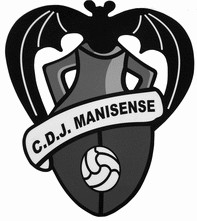 FICHA INSCRIPCION TEMPORADA 2023-2024(RELLENAR EN MAYUSCULAS)CLUB DEPORTIVO JUVENTUD MANISENSECLAÚSULA DE PROTECCIÓN DE DATOS HOJA DE INSCRIPCIÓN DEPORTIVA MENORESEn Manises, a ……………. de	del 20….De conformidad con la normativa vigente y aplicable en protección de datos de carácter personal, le informamos que sus datos serán incorporados al sistema de tratamiento titularidad del CLUB DEPORTIVO JUVENTUD MANISENSE con CIF G96139407 y domicilio social sito en Ronda Jaume I, s/n, 46940 - Manises (Valencia) y que a continuación se relacionan sus respectivas finalidades, plazos de conservación y bases legitimadoras:Finalidad:Permitir la selección de deportistas, la comunicación con los mismos, localización a progenitores y/o tutores, envío de información referente al clubInscripción en competiciones oficiales o extraordinarias en la que participa o pretenda participar el CLUB DEPORTIVO JUVENTUD MANISENSEReconocimiento médico con el fin de saber su aptitud para participar como deportistaPlazo de conservación: Mientras perdure el consentimiento prestadoBase legítima: El consentimiento del interesado e interés legítimoCesiones: Sus datos serán comunicados para gestionar la inscripción deportiva en caso de ser necesario a entidades colaboradoras tales como a título enunciativo no limitativo las siguientes asociaciones, clínicas, organismos oficiales y extraoficiales, administración pública, federación de fútbol de la Comunidad Valenciana, federaciones y otros clubs o asociaciones deportivasTransferencias Internacionales de Datos: No se prevénAsimismo, el CLUB DEPORTIVO JUVENTUD MANISENSE le informa de que, en el caso de que siendo usted o el menor que representa un deportista del club, el deportista deberá someterse, en su caso, a una serie de reconocimientos médicos con carácter previo y obligatorios para poder asegurarle y federarle en su caso.Por ello, le solicitamos su consentimiento expreso para la obtención y tratamiento de sus datos de salud, con el fin de saber su aptitud para participar como deportista en competiciones oficiales y extraoficiales, así como para poder hacer un seguimiento de su salud durante su permanencia en el club en su caso, garantizándoles la máxima confidencialidad en el tratamiento de los mismos.SI AUTORIZO el tratamiento de los datos de salud cómo deportistaNO AUTORIZO el tratamiento de los datos de saludIgualmente, y de acuerdo con lo que establece la Ley 1/1982, de 5 de mayo, sobre el derecho al honor, a la intimidad personal y familiar y a la propia imagen, solicitamos su consentimiento para utilizar las imágenes, sean publicados en la página web del club, o en sus publicaciones,entrevistas o retransmisiones, con el fin de permitir y facilitar la celebración y participación en eventos deportivos por su parte o del representado siempre en nombre del club.SI AUTORIZO el tratamiento de las imágenesNO AUTORIZO el tratamiento de las imágenesAsimismo, y de acuerdo con lo establecido en la Ley 34/2002, de 11 de julio, de Servicios de la Sociedad de la Información y de Comercio Electrónico, en su artículo 21, solicitamos su consentimiento explícito para enviarle las promociones, ofertas y productos y servicios que creemos que puedan ser de su interés, por correo electrónico o por cualquier otro medio de comunicación electrónica equivalente que usted ha proporcionado en la toma de datos:HE LEÍDO y ACEPTO recibir comunicaciones comerciales o información promocional del CLUBDEPORTIVO JUVENTUD MANISENSEDe acuerdo con los derechos que le confiere la normativa vigente y aplicable en protección de datos podrá ejercer los derechos de acceso, rectificación, limitación de tratamiento, supresión (“derecho al olvido”), portabilidad y oposición al tratamiento de sus datos de carácter personal así como la revocación del consentimiento prestado para el tratamiento de los mismos, dirigiendo su petición a la dirección postal indicada más arriba o al correo electrónico administracion@cdjmanisense.es.Podrá dirigirse a la Autoridad de Control competente para presentar la reclamación que considere oportuna.El CLUB DEPORTIVO JUVENTUD MANISENSE informa que, con la firma del presente documento, se otorga el consentimiento explícito para el tratamiento de los datos de las finalidades mencionadas anteriormente.Nombre y apellidos del MENOR:…………………………………………………………………………………………………………………………………………………DNI: ………………………………………………………………………..Nombre y apellidos del PADRE / MADRE / TUTOR/A LEGAL:…………………………………………………………………………………………………………………………………………………..DNI: ………………………………………………………………………….Firma :CATEGORIAAÑOSNACIMTOTALANUALINS.2023SEP2023OCT2023NOV2023DIC2023ENE2024FEB2024TALLER INICIACION200€50€-50€-50€-50€QUERUBINES2018-2019200€50€-50€-50€-50€PREBENJAMINES2016-2017430€  100€80€50€50€50€50€50€BENJAMINES2014-2015430€  100€80€50€50€50€50€50€ALEVINES2012-2013430€  100€80€50€50€50€50€50€INFANTILES2010-2011430€  100€80€50€50€50€     50€50€CADETES2008-2009430€  100€80€50€50€50€50€50€JUVENILES2005-06-07430€  100€80€50€50€50€50€50€INFANTIL/CADETE (FEM)2006-2009330€  100€80€-50€50€-50€AMATEURS (MAS/FEM)+ 2004150€-50€-50€-50€-DATOS DEL JUGADORDATOS DEL JUGADORDATOS DEL JUGADORDATOS DEL JUGADORDATOS DEL JUGADORDATOS DEL JUGADORDATOS DEL JUGADORNOMBRE + APELLIDOSNOMBRE + APELLIDOSFECHA NACIMIENTO / DNIFECHA NACIMIENTO / DNIDIRECCION - Nº - PTA.DIRECCION - Nº - PTA.POBLACION / C. POSTALPOBLACION / C. POSTALTELEFONOTELEFONOCLUB TEMPORADA ANTERIORCLUB TEMPORADA ANTERIOROBSERVACIONES/ALERGIASOBSERVACIONES/ALERGIASDATOS DEL PADRE, MADRE O TUTOR LEGAL (Si es menor de edad)DATOS DEL PADRE, MADRE O TUTOR LEGAL (Si es menor de edad)DATOS DEL PADRE, MADRE O TUTOR LEGAL (Si es menor de edad)DATOS DEL PADRE, MADRE O TUTOR LEGAL (Si es menor de edad)DATOS DEL PADRE, MADRE O TUTOR LEGAL (Si es menor de edad)DATOS DEL PADRE, MADRE O TUTOR LEGAL (Si es menor de edad)DATOS DEL PADRE, MADRE O TUTOR LEGAL (Si es menor de edad)NOMBRE Y APELLIDOS PADRENOMBRE Y APELLIDOS MADRETELÉFONO PADRETELÉFONO MADRELOTERIA NAVIDAD (MARCAR LO QUEPROCEDA)⃝⃝VENTA de 48 Papeletas a 3€VENTA de 48 Papeletas a 3€⃝CUOTA LOTERIA 48€LOTERIA "EL NIÑO"(MARCAR LO QUEPROCEDA)⃝⃝VENTA de 16 Papeletas a 3€VENTA de 16 Papeletas a 3€⃝CUOTA LOTERIA 16€AUTORIZACIÓNAUTORIZACIÓNAUTORIZACIÓNAUTORIZACIÓNAUTORIZACIÓNAUTORIZACIÓNAUTORIZACIÓNComo Padre, Madre o Tutor Legal autorizo a mi hijo/a a efectuar los desplazamientos necesarios para llevar a cabo las actividades deportivas y sociales del Club, ASUMIENDO la responsabilidad de los mismos. Igualmente autorizo al Club a la publicación de cualquier imagen o fotografía sin ánimo de lucro y solo a efectos deportivos, hacia los medios de comunicación y de interés público en general, así como el uso del nombre y datos del jugador en documentos o publicaciones de carácter estrictamente deportivo.La firma de esta inscripción supone el conocimiento y aceptación de la normativa interna del Club, así como las condiciones económicas establecidas para esta temporada.El jugador o tutor legal autoriza con este documento la tramitación de la ficha o su renovación.Los datos facilitados por usted en este formulario pasarán a formar parte de los ficheros automatizados propiedad del Club Deportivo Juventud Manisense, para el ejercicio de sus funciones propias en el ámbito de sus competencias. De conformidad con la RGPD 679/2016 de 25/05/2018 deProtección de Datos de carácter personal, usted podrá ejercer sus derechos de acceso, rectificación y/o cancelación mediante correo electrónico dirigido a: administracion@cdjmanisense.esComo Padre, Madre o Tutor Legal autorizo a mi hijo/a a efectuar los desplazamientos necesarios para llevar a cabo las actividades deportivas y sociales del Club, ASUMIENDO la responsabilidad de los mismos. Igualmente autorizo al Club a la publicación de cualquier imagen o fotografía sin ánimo de lucro y solo a efectos deportivos, hacia los medios de comunicación y de interés público en general, así como el uso del nombre y datos del jugador en documentos o publicaciones de carácter estrictamente deportivo.La firma de esta inscripción supone el conocimiento y aceptación de la normativa interna del Club, así como las condiciones económicas establecidas para esta temporada.El jugador o tutor legal autoriza con este documento la tramitación de la ficha o su renovación.Los datos facilitados por usted en este formulario pasarán a formar parte de los ficheros automatizados propiedad del Club Deportivo Juventud Manisense, para el ejercicio de sus funciones propias en el ámbito de sus competencias. De conformidad con la RGPD 679/2016 de 25/05/2018 deProtección de Datos de carácter personal, usted podrá ejercer sus derechos de acceso, rectificación y/o cancelación mediante correo electrónico dirigido a: administracion@cdjmanisense.esComo Padre, Madre o Tutor Legal autorizo a mi hijo/a a efectuar los desplazamientos necesarios para llevar a cabo las actividades deportivas y sociales del Club, ASUMIENDO la responsabilidad de los mismos. Igualmente autorizo al Club a la publicación de cualquier imagen o fotografía sin ánimo de lucro y solo a efectos deportivos, hacia los medios de comunicación y de interés público en general, así como el uso del nombre y datos del jugador en documentos o publicaciones de carácter estrictamente deportivo.La firma de esta inscripción supone el conocimiento y aceptación de la normativa interna del Club, así como las condiciones económicas establecidas para esta temporada.El jugador o tutor legal autoriza con este documento la tramitación de la ficha o su renovación.Los datos facilitados por usted en este formulario pasarán a formar parte de los ficheros automatizados propiedad del Club Deportivo Juventud Manisense, para el ejercicio de sus funciones propias en el ámbito de sus competencias. De conformidad con la RGPD 679/2016 de 25/05/2018 deProtección de Datos de carácter personal, usted podrá ejercer sus derechos de acceso, rectificación y/o cancelación mediante correo electrónico dirigido a: administracion@cdjmanisense.esAutorizado por Padre, Madre o Tutor (Firmar dentro del recuadro)Autorizado por Padre, Madre o Tutor (Firmar dentro del recuadro)Firma Jugador (firmar dentro del recuadro)Autorizado por la Dirección DeportivaAutorizado por la Dirección DeportivaAutorizado por la Dirección DeportivaManises, a:Manises, a: